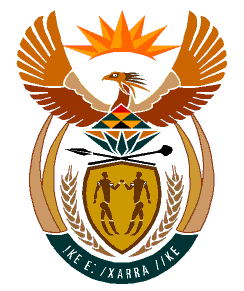 MINISTRY:HUMAN SETTLEMENTS, WATER AND SANITATIONREPUBLIC OF SOUTH AFRICANATIONAL ASSEMBLYQUESTION FOR WRITTEN REPLYQUESTION NO.: 1169DATE OF PUBLICATION: 11 OCTOBER 2019Mr L J Basson (DA) to ask the Minister of Human Settlements, Water and Sanitation:Whether her department incurred any costs related to the (a) inauguration of the President of the Republic, Mr M C Ramaphosa, held in Pretoria on 25 May 2019 and (b) State of the Nation Address held in Cape Town on 20 June 2019; if so, in each case, (i) what costs were incurred and (ii) for what reason?											         NW2330EREPLY:The Department of Water and Sanitation and the Department of Human Settlements did not incur any costs related to either the inauguration of the President of the Republic, Mr M C Ramaphosa, held in Pretoria, nor the State of the Nation Address in Cape Town on the dates mentioned. 